Муниципальное казенное общеобразовательное учреждение «Большеарешевская средняя общеобразовательная школа» , Кизлярского района Республики  Дагестан.	Годовой план работы с одарёнными детьми вМКОУ "Большеарешевская СОШ "на 2020-2021 учебный год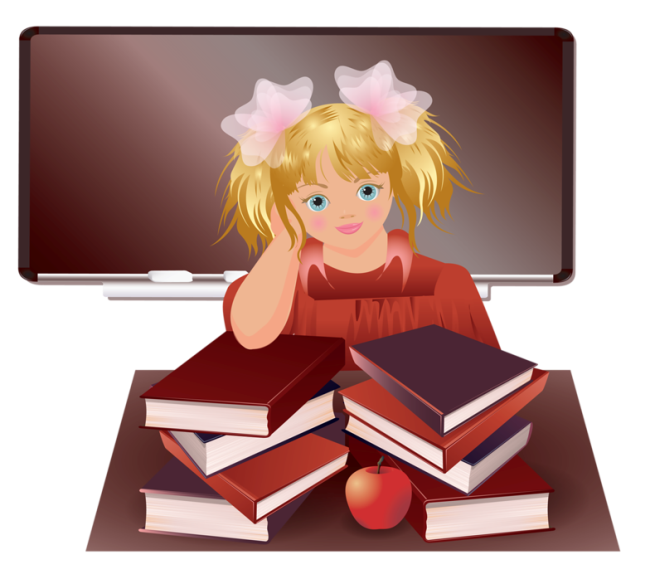 	Подготовила: координатор по ОДАскерова Ирина Серкеровна с. Б-Арешевка 2020 гСодержание:Пояснительная записка. Состояние проблемы. 2.   Цели и задачи программы.3.   Ожидаемые результаты.4.   Критерии оценки результатов.5.   Формы и способы организации  работы 6.   План работы по реализации программы работы с одарёнными детьми на 2020-2021  учебный год.Пояснительная записка.  Состояние проблемы.  	  В последние годы педагогам школы приходилось работать с очень одарёнными детьми, призёрами олимпиад, конференций  различных уровней, при подготовке которых педагоги испытывают трудности. Они заключались в том, что для этих особо одарённых детей и программа обучения должна быть другая, не такая как для всех обучающихся. Поэтому, чтобы организовать работу с данной категорией детей,  необходимо было изучить достаточно много дополнительной литературы.           В современном российском обществе возрастает потребность в людях неординарно мыслящих, творческих, активных, способных нестандартно решать поставленные задачи и формулировать новые, перспективные цели.  Установка на массовое образование снизила возможность развития интеллектуального ресурса, и только современная реформа образования в России позволила вновь обратиться к поддержке одаренных детей, ведь талантливая молодежь – это будущая национальная, профессиональная элита.        В  этих условиях поддержка, развитие и социализация одаренных детей, несомненно, становятся одной из приоритетных задач системы образования. Процесс выявления, обучения и воспитания одаренных, талантливых детей составляет новую задачу совершенствования системы образования, так как обучение одаренных детей сегодня – это модель обучения всех детей завтра. 	Однако существующая на сегодняшний день проблема развития одаренности детей с повышенным творческим и интеллектуальным потенциалом в полной мере пока не находит своего решения. Сложность заключается в специфике работы с одаренными детьми. Вот некоторые проблемные моменты, требующие пристального внимания:1.Ослабленность научно-методической поддержки педагогов, работающих с данной категорией учащихся.2. Неподготовленность учителей к индивидуализации и дифференциации на всех ступенях обучения.3. Проблемой остается психолого-педагогическое сопровождение способных и одаренных детей. 4.Нуждаются в оказании методической и практической помощи родители способных и одарённых детей. 5.Требует совершенствования сотрудничество педагогов и родителей в  создании условий для развития природных задатков школьников.        Указанные проблемы приводят к тому, что творческий и интеллектуальный  потенциал одаренных детей не раскрывается в полной мере. Проблема обучения и развития одарённых детей  требует пристального внимания и тесного взаимодействия всей педагогической общественности.      Испытывая дефицит в творческой молодёжи, способной реализовывать, свой интеллектуальный уровень на уровне региона создана программа «Одарённые дети».2.   Цели и задачи программы.        Для определения и уточнения целей и задач программы необходимо дать определение одаренности.         Одаренность – она проявляется в высоком уровне общего умственного развития, творческих проявлений и восприимчивости к учению во многих областях знаний.        Одаренность – качественно своеобразное сочетание способностей, обеспечивающее успешность выполнения деятельности. Совместное действие способностей, представляющих определенную структуру, позволяет компенсировать недостаточность отдельных способностей за счет преимущественного развития других.          Одаренные дети – это дети с более высоким (в сравнении со сверстниками) уровнем общего умственного развития, включающего интеллектуальные и творческие способности, чьи особые потребности в учении связаны с их повышенной любознательностью, исследовательской активностью и стремлением к самостоятельному учению;дети, обнаруживающие общую или специальную одаренность (к музыке, рисованию, технике, биологии и т.д.).        Одаренность интеллектуальная – такое состояние индивидуальных психологических ресурсов (в первую очередь, умственных ресурсов), которое обеспечивает возможность творческой интеллектуальной деятельности, т.е. деятельности, связанной с созданием субъективно и объективно новых идей, использованием нестандартных подходов к разработке проблем, чувствительностью к ключевым, наиболее перспективным линиям поиска решений в той или иной предметной области, открытостью любым инновациям.       Одарённость творческая – такое состояние индивидуальных психологических ресурсов, которое обеспечивает возможность достижения человеком более высоких результатов в одном или нескольких видах творческой  деятельности по сравнению с другими людьми.Социальный заказ на сопровождение одаренного ребёнка.	Основными заказчиками на образовательное сопровождение одаренного ребёнка являются: дети, родители, образовательная организация, предприятия и государство в лице органов управления в ОО. Со стороны государственного (общественного) заказа  сопровождение должно строится,   как открытое образование; со стороны родителей и детей для дальнейшей профессиональной деятельности; со стороны общественности как индивидуальность в образовании. В школьном образовании основным социальным заказчиком является государство в виде Федеральных государственных образовательных стандартов. Родителю и ребёнку необходимо создать условия в ОО для развития его индивидуальности.Модель одаренного ребенка.- личность, здоровая физически, духовно – нравственно и социально;- личность, способная самостоятельно находить выход из проблемной ситуации, осуществлять поисковую деятельность, проводить исследования, рефлексию деятельности, владеющая средствами и способами исследовательского труда;- личность, способная осуществить самостоятельно продуктивную деятельность;- личность, способная реализовать в жизни «Я – концепцию», способная к саморазвитию и самоизменению;- личность, обладающая разносторонним интеллектом, компенсаторными способностями, высоким уровнем культуры;- личность, руководствующаяся в своей жизнедеятельности общечеловеческими ценностями и нормами, воспринимающая другого человека как личность, имеющую право на свободу выбора, самовыражения;- личность, готовая к осознанному выбору и освоению профессиональных образовательных программ отдельных областей знаний с учетом склонностей, сложившихся интересов и индивидуальных возможностей;Цель  работы – развитие интеллектуального и творческого потенциала учащихся через внедрение в образовательный процесс новых образовательных технологий, развивающих форм и методов обучения. Задачи:1.  Создать банк данных "Одаренный  ребёнок". 2.  Организовать специальное психолого-педагогическое пространство для возможности интеллектуального и творческого проявления одаренных детей.3.  Провести мероприятия по научному, методическому и информационному обеспечению программы.4.Сформировать творческую среду в МКОУ «Большеарешевская  СОШ»  для развития одаренности детей и подростков.5.  Сформировать у интеллектуально развитых учащихся устойчивую потребность к научной и исследовательской деятельности.   6.  Оформить и распространить полученный опыт.Задачи работы с одарёнными детьми в следующем: 1.развитие интеллектуального и творческого потенциала школьников; 2.формирование устойчивого мотива к учебной и творческой деятельности; 3.овладение  исследовательской деятельностью; 4. формирование основ теоретического мышления; 5. развитие самостоятельной интеллектуальной и творческой деятельности; 6.создание научно – исследовательских лабораторий или кафедр.Реализация этих задач возможна в условиях целостности образовательного процесса, при максимальном использовании средств урочной и внеурочной деятельности. 3.   Ожидаемые результаты.1. Увеличение числа детей с интеллектуальной и творческой одарённостью.2. Создание системы работы с одаренными детьми. 3. Увеличение числа педагогов, владеющих современными методиками работы с одаренными детьми.4. Разработка и апробация новых образовательных программ для работы с одаренными детьми.5. Совершенствование системы работы с одарёнными детьми.6. Выявление проблем по различным аспектам работы с одаренными детьми.4.   Критерии оценки результатов.Результативность реализации программы будет оцениваться следующим образом:Качественная оценка:результаты опроса родителей;достижение конкретных ожидаемых результатов;прохождение педагогами  курсовой подготовки по различным направлениям работы с одаренными детьми. 5.   Формы и способы организации работы.    Первый этап – организационный. Работа на данном этапе включает в себя: формирование пакета диагностических методик для выявления разных видов одарённости; анализ информации об одаренных детях, условиях их обучения и развития.    Второй этап – реализация программы. Он связан с непосредственной работой с одаренными учащимися.  На этом этапе планируется систематическая и целенаправленная работа с одаренными детьми и предусмотрена реализация следующих направлений:Координационное направление:Внедрение системы наставничества над каждым одарённым ребёнком. Научно- исследовательское направление:Проведение диагностики одаренных детей.Диагностика условий обучения и развития одаренных детей.Создание банка данных одаренных детей.Научно-методическое направление:Создание банка образовательных программ и методических материалов для работы с одаренными детьми.Экспериментальное направление:Внедрение в образовательный процесс развивающих форм и методов обучения, направленных на выявление, развитие и поддержку интеллектуального и творческого потенциала учащихся.Организация  обучения с использованием образовательного ресурса Интернет.Организация работы с родителями одарённых детей с целью повышения их психолого-педагогической компетентности и оказания помощи в воспитании способных и одарённых детей.  Третий этап – аналитический. На данном этапе планируется проанализировать результаты  работы, определить проблемы,  пути их решения и составить перспективный план на 2020-2021 учебный год.  ПЛАН РАБОТЫ С ОДАРЕННЫМИ ДЕТЬМИ НА 2020-2021 УЧЕБНЫЙ ГОД«Утверждено»ДиректорЛавренова Е.С./____________/от «___»____________2020г.Вид деятельностиМероприятияСроки проведенияОтветственныеОрганизационнаяработаСбор информации о направленности интересов школьников 1 -4х;5-11х классов по направлениям:филологияматематикаестествознание через беседы, анкетирование, диагностированиеСоставление списков одарённых детей.Сбор предложений от педагогов по расширению возможностей реализации умственного потенциала детей в урочной и внеурочной деятельности (Совещание при директоре)       3.Составление плана работы с одаренными детьми на учебный год.август-сентябрьКлассные руководители, учителя- предметники, зам. директора по УВР, педагог- психолог, ответственный за работу с одаренными детьмиМетодическая работаФормирование банка данных
одарённых школьниковФормирование банка данных
учащихся имеющих высокий
уровень учебно-познавательной
деятельностиОбсуждение на МО, новых
форм работы с одаренными детьмиРазработка, обсуждение и
принятие плана работы с одарёнными детьмиСоздание условий,обеспечивающих тесную взаимосвязь учебного процесса с системой дополнительного образования через кружки, секции.август-сентябрьМетодический совет школы, ответственный за работу с одаренными детьми, классные руководители, учителя- предметники, зам. директора по УВР.Работа с педагогическим коллективомУточнение банка данных одарённых и мотивированных школьников на 2019-2020 учебный годРазмещение на школьном сайте материаловпо работе с одаренными детьми.Разработка индивидуальных программ развития одаренных учащихсяавгуст-сентябрьКлассныеруководители,учителя-предметники,зам. директорапоУВР, ответственный за работу с одаренными детьмиРабота с учащимисяОрганизация работы занятий по интересам, кружков и спортивных секцийТестирование психологом одаренных детей 5-9-х классовУчастие в районных и региональных, всероссийских олимпиадах, конкурсах, фестивалях.август-сентябрьКлассныеруководители,учителя-предметники,зам. директорапо УВРпедагог-психолог, ответственный за работу с одаренными детьмиРабота с родителями1. Организация психолого -  педагогического просвещения родителей талантливых и одарённых школьников2. Устный опрос родителей с целью определения основных подходов родителей к данным вопросамавгуст-сентябрьПедагог-психологОрганизационнаяработа1.Нормативно-правовое обеспечение: Положение•О проведении школьного тура предметных олимпиад •О проведении школьной научно-практической конференции школьников Программное обеспечение факультативов, творческих объединений3. Определение тем, подбор литературы по выбранным темам проектно - исследовательских работ обучающихсяВыпуск школьного информационного вестника по итогам проведения школьных предметных олимпиад.Планирование и подготовкапроведения школьных туров предметных олимпиадоктябрьСовет старшеклассниковОтветственный за работу с одаренными детьмиМетодическая работаПовышение квалификации педагогов через систему школьных тематических семинаров и КПКПроведение семинара по вопросу «Одарённые дети в школе. Возможности одарённых детей. Организация работы педагогов».Утверждение тематики исследований учащихся на текущий учебный год и планирование занятий и консультаций руководителейОрганизация внутришкольного тура предметных олимпиад, формирование списков победителей для участия в муниципальном туре предметных олимпиад.октябрьКлассныеруководители,учителя-предметники,зам. директорапо УВР, ответственный за работу с одаренными детьмиРабота с педагогическим коллективомОказание методической помощи учителям- предметникам, классным руководителям по организации работы развития интеллектуальных способностейобучающихся на уроках и во внеурочной деятельности.Тематическая консультация для классных руководителей "Система работы с мотивированными детьми".октябрьОтветственный за работу с одаренными детьмиРабота с учащимися1.Психологическое тестирование, выявление уровня развития познавательной, мотивационной сфер учащихся, степени одаренности учащихсяоктябрьУчителя-предметники,педагог-психолог2. Школьный этап Всероссийской предметной олимпиады школьниковоктябрьЗам. директора поУВР, ответственный за работу с одаренными детьми3.Индивидуальная работа по разработке программ, проектов и выполнению рефератов и исследовательских работоктябрьЗам. директора поУВР, ответственный за работу с одаренными детьми4. Обучение одаренных и высокоинтеллектуальных детей навыкам поддержания психологической стабильности, психорегуляции, творческого саморазвитияоктябрьПедагог-психологРабота с родителями1. Тематические консультации психолога для родителей одаренных детей по проблеме «Особенности психического развития одарённого ребёнка»октябрьПедагог-психолог2. Изучение запросов родителей мотивированных учащихся с целью определения направлений совместной работы школы, родителей и их детейоктябрьКлассныеруководители, ответственный за работу с одаренными детьмиОрганизационнаяработа1. Осуществить педагогический отбор методик, технологий, отвечающих требованиям изученных карт интересов.НоябрьПедагог-психологОрганизационнаяработа2.Обеспечение индивидуализации, дифференциации учебной нагрузки, учащихся в зависимости от уровня развития их познавательной сферы, мыслительных процессовНоябрьОтветственный за работу с одаренными детьмиМетодическая работа1. Заседания методических объединений по выявлению и системе поддержки талантливых детей, по подготовке детей к предметным олимпиадам (муниципальный тур)Формирование групп учащихся для дополнительных занятий. Организация консультаций, дополнительных занятий для мотивированных учащихся силами учителей школы.НоябрьШкольные методическиеСоветы, ответственный за работу с одаренными детьмиРабота с педагогическим коллективом1. Тематическая консультация психолога для классных руководителей «Система работы с мотивированными детьми»Участие в муниципальном туре Всероссийской предметной олимпиады школьников Участие обучающихся в Интернет - олимпиадах, конкурсахНоябрьПедагог- психолог , ответственный за работу с одаренными детьмиРабота с родителями1.Тематические родительские собрания в классах2. Психологическое сопровождение родителей одаренного ребенкаНоябрьКлассныеруководители, ответственный за работу с одаренными детьмиОрганизационнаяработа1. Разработка материалов повышенной трудности для проведения запланированных мероприятий 2.Оформление сайта, иллюстрированных отчетов по итогам проведения (участия) в муниципальном туре Всероссийской предметной олимпиады школьников.декабрьКлассные руководители, учителя- предметники, зам. директора по УВРМетодическая работа1.Обеспечение индивидуализации, дифференциации учебной нагрузки, учащихся в зависимости от уровня развития их познавательной сферы, мыслительных процессов.декабрьКлассныеруководители,учителя-предметники2. Осуществление сравнительного анализа по итогам полугодия учебной успеваемости, учащихся с высокой мотивациейдекабрьЗам директораПоУВР, ответственный за работу с одаренными детьми3. Посещение уроков учителей- предметников с целью выявления приемов разноуровневого обучения на уроках математики, русского языка, истории, обществознания, реализация приемов разноуровневого обучения на уроках.декабрьЗам директораПо УВР, ответственный за работу с одаренными детьмиРабота с педагогическим коллективом1.Обобщение эффективного опыта работыучителей с одаренными детьми 2.Анализ работы учителей математики, физики, информатики с одаренными учащимисядекабрьМетодическийсовет,руководителиШМОРабота с педагогическим коллективом1.Создание школьных портфолио одарённых детей2.Участие обучающихся в интернет - олимпиадах, конкурсах: - в молодежных предметных чемпионатах.декабрьКлассныеруководители,учителя-предметникиРабота с учащимисяОрганизация и проведение школьного этапа практической конференции учебно - исследовательских работдекабрьЗам. директора по УВР, ответственный за работу с одаренными детьмиРабота с родителями1. Организация психолого - педагогического просвещения родителей талантливых и одарённых школьников 2. Поддержка и поощрение родителей одаренных детей на уровне школыдекабрьПедагог- психолог. Зам. директора по УВР, ответственный за работу с одаренными детьми2. Продолжение участия в региональном туре Всероссийской предметной олимпиады школьниковдекабрьЗам. директора по УВРОрганизационнаяработа1.Ознакомление педагогов с планом работы на 2 полугодие 2.Создание электронной базы данных нормативно-правовой, научно-методической литературы по работе с одарёнными и высокомотивированными школьникамиянварьМетодическийсоветМетодическая работа1. Анализ работы учителей с одаренными учащимися 2.Обеспечение индивидуализации, дифференциации учебной нагрузки, учащихся в зависимости от уровня развития их познавательной сферы, мыслительных процессовянварьРуководителиМОКлассныеруководители,учителя-предметникиРабота с педагогическим коллективом1. Продолжить внедрение проблемно - исследовательских, проектных и модульных методов обучения, развивая непрерывно у учащихся творческое и исследовательское мышление.январьКлассныеруководители,учителя-предметникиРабота с учащимися1.Заслушивание предварительных результатов исследовательской и проектной деятельности учащихся2.Участие в районных конкурсах и смотрахянварьЗам. дир по УВР, ответственный за работу с одаренными детьмиРабота с родителями1.Изучение запросов родителей мотивированных учащихся с целью определения направлений совместной работы школы, родителей и их детей.январьКлассные руководители Зам. дир по УВР, ответственный за работу с одаренными детьмиМетодическая работа1. Работа с портфолио одарённых учащихся2.Посещение уроков учителей- предметников с целью выявления приемов разноуровневого обучения на уроках математики, русского языка, истории, обществознания в 5-11 х классах (реализация приемов разноуровневого обучения на уроках)февральКлассныеруководителиЗам. дир по УВРРабота с педагогическим коллективомАнализ работы учителей по с одаренными учащимися (справка)Ознакомление родителей с успехами учащихсяфевральЗам. дир по УВРРабота с родителямиОзнакомление родителей с успехами учащихсяфевральКлассныеруководителиОрганизационнаяработа1.Изучение и обобщение эффективного опыта работы педагогов с одаренными детьми 2. Осуществление сравнительного анализа по итогам учебной успеваемости учащихся обучающихся на творческом уровнемартМетодический советОрганизационнаяработаСоздание банка творческих работ учащихся по итогам научно-практических конференций, конкурсовапрельМетодический советМетодическая работаАнализ предоставляемых школой возможностей развития одаренных детейМетодический советРабота с педагогическим коллективомАнализ работы учителей МХК, ИЗО, технологии с одаренными учащимисяЗам. дир по УВРРабота с учащимисяУчастие в районных и республиканских, всероссийских конкурсахКлассные руководители, учителя- предметникиРабота с родителямиМикроисследование «Роль семьи в развитии творческого потенциала ребенка»Районное родительское собрание «Тепло дома твоего»Зам. дир по УВРОрганизационнаяработаРазработка методических рекомендаций по работе с высокомотивированными детьмимайМетодическийсоветМетодическая работа1.Мониторинг работы системы работы с одаренными детьми. 2.Подведение итогов работы с одарёнными детьми3.Планирование работы с одарёнными детьми на следующий год.Зам. директора по УВРРабота с педагогическим коллективомАнализ работы учителей начальных классов с одареннымиучащимися(преемственность)Анализ работы с одаренными учащимися, перспективы работы на 2020 - 2021 уч. годЗам. директора по УВР